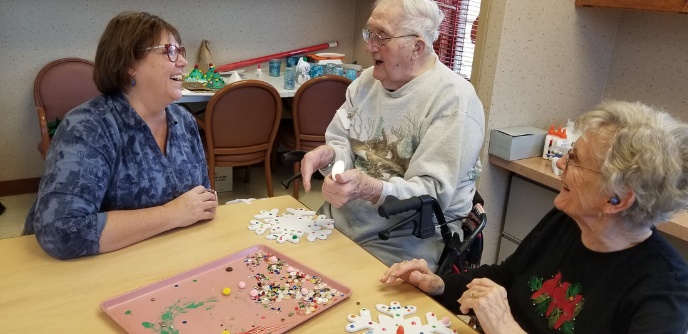 1022 ClubServices Provided  Services offered at the 1022 Club  may include, but are not limited to: Health assessments by an RN on admission and at periodic intervals Medication supervision and administration Family and physician updates if requested Medically ordered diet and snacks Evaluation by Adult Day Center activity personnel Individually tailored recreational therapy Group activities with social interaction Bath services with shampoo available Physician ordered therapy via PT recommendations Flexible hours, Monday-Friday. Not available on holidays or weekend Assistance in facilitating doctor or hospital appointments at health facility of the family’s choosing Education on disease and medications as needed to members and families Referrals to other community resources to assist member and family as needs are identified Threshold Adult Day Care does not provide transportation, but coordinates with existing services